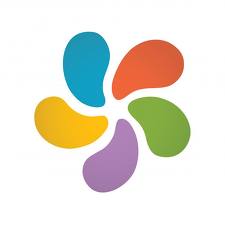 NÁZEV PRÁCE„Když se v sexu nedaří“Místo pro případný obrázekJméno, třídaMísto, Datum